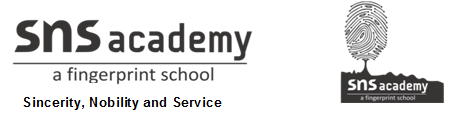                          MONTHLY TEST- JUNE - 2019Name: _____________                                                                  Grade:  II Section___                                                                                           Subject: MathsDate: 24.6.19Time:  1 HourI. Draw lines to match solid shape to the correct shape.                   (5x1=5)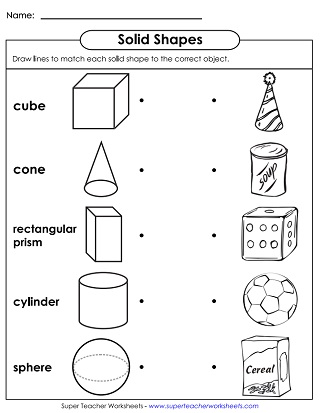 II. Complete the missing numbers.                                                   (4x1=4)a) 12, _____, _____, ______, _____b) 33, _____, _____, ______, _____c) 6, _____, ______, _____, _____d) _____, 44, ______, ______, ____III. Read the statements and choose the correct option.                   (4x1=4)I have three sides and three corners            I am a square/triangleI have four sides and four corners. All my sides are equal.I am a square/ rectangleI have no straight sides and no cornersI am a rectangle/ circleI have four sides and four corners. Two of my sides are long and equal and two are short and equal.    I am a square/ rectangleIV. Look at the picture and follow the given instructions.                 (5x1=5)Draw flowers on the corners of triangleColor the circle with redDraw square on corners of the rectangleHow many shapes are there in the picture?______________Which is your favourite shape.________________________?V. Use a ruler and draw a straight line.                                               (1x2=2)VI. Circle the biggest number.                                                             (4x1=4)a) 19             29b) 33             50c) 7                5d) 10            20******************************************************************************************Marks obtained:Total:25